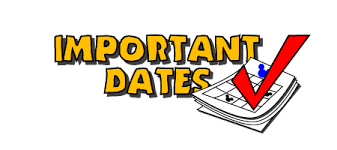 St Barnabas Early Education Center Year-At-A-Glance2023-2024August 11 – Meet the teacher 5pm to 6:30pm August 16 – First day of schoolSeptember 4 – HolidayOctober 9 – HolidayNovember 7-HolidayNovember 20-24 – Thanksgiving breakDecember 14- Christmas Program 6pm December 22- January 8 – Christmas breakJanuary 9 – Spring semester beginsJanuary 15 – HolidayFebruary 19 – HolidayMarch 11-15 – Spring breakMarch 29 - HolidayApril 1 – HolidayApril 11- Spring Open House 6pm May 21 – Pre-K graduation 6:30pm May 22 – Last day of school 